В рабочей тетради сделать конспект по теме:Занятие 57: Представление о программных средах компьютерной графики и черчения, мультимедийных средствахЦель занятия: Изучить программные среды компьютерной графики и черчения, мультимедийные средстваЗадачи занятия:Обучающая: Формирование мотивации и опыта учебно-познавательной и практической деятельности.Воспитательная: Развить логическое мышление и умение выражать речью результаты собственной мыслительной деятельности.Развивающая: способствовать формированию научного мировоззрения, памяти, находчивостиКомпьютерная графика - раздел информатики, предметом которого является работа на компьютере с графическими изображениями (рисунками, чертежами, фотографиями, видеокадрами и пр.).Графический редактор - прикладная программа, предназначенная для создания, редактирования и просмотра графических изображений на компьютере.Виды компьютерной графики:РастроваяВекторнаяФрактальнаяОни отличаются принципами формирования изображения при отображении на экране монитора или при печати на бумаге.Растровая графикаПрименяется при разработке электронных (мультимедийных) и полиграфических изданий. Для этого сканируют иллюстрации, фотографии, вводятся изображения с цифровых фотоаппаратов.Растровое изображение – это своего рода мозаика, только вместо кусочков мозаики точки.Основной элемент растрового экранного изображения – точка, называемая пикселем. Чтобы увидеть эти точки, нужно многократно увеличить изображение.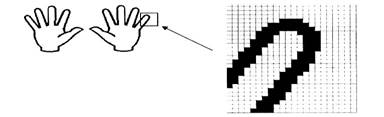 Растр (от англ. raster) – представление изображения в виде двумерного массива точек (пикселов), упорядоченных в ряды и столбцыДля каждой точки изображения отводится одна или несколько ячеек памяти. Чем больше растровое изображение, тем больше памяти оно занимает.Свойства растровой графики:Большие объемы данных, которые нужно хранить и обрабатывать. Невозможность увеличения изображения для рассмотрения деталей. Этот эффект называется пикселизацией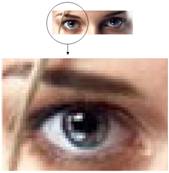 Важная характеристика экранного изображения – разрешение (resolution).Разрешение – это количество пикселей, приходящихся на данное изображение. Оно измеряется в пикселях на дюйм (dots per inch) – dpi. Чем выше разрешение, тем качественнее изображение, но больше его файл. За норму принимается 72 пикселя на дюйм (экранное разрешение). Экран и печатающее устройство имеют свои собственные разрешения.Файлы с форматами растрового типа: имеют расширения: *.bmp, *.pcx, *.gif, *.msp, *.imgГрафический редактор PaintГлавные функции редактора:•  создание графических изображений;•  их редактирование.Под редактированием понимают ввод изменений, исправлений и дополнений. Редактировать можно созданные изображения, а также готовые, в том числе и сканированные. Можно редактировать и изображение, скопированное через буфер обмена из другого приложения. Изображения можно масштабировать, вращать, растягивать. Их также можно сохранять в виде обоев рабочего стола.Запуск Графического редактора Paint:•  для запуска Paint щёлкнуть на кнопке Пуск и выбрать Программы |Стандартные | Графический редактор Paint 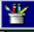 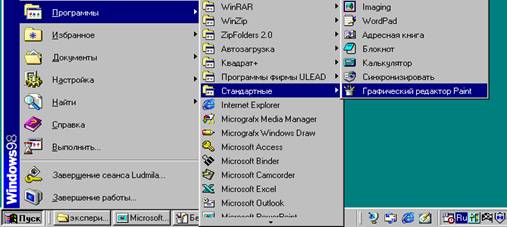 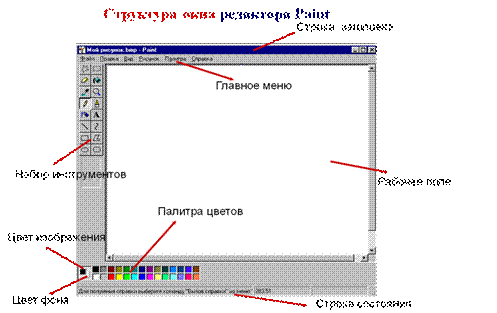 Инструменты, представляемые редактором Paint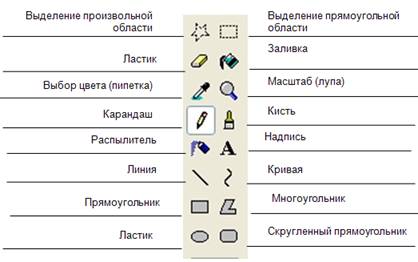 Выделение и Выделение произвольной области – выделяют весь рисунок или его фрагмент, для последующих операций.Ластик/Цветной ластик – стирает либо все подряд (Ластик), либо только выбранный цвет.Заливка – закрашивает выбранным цветом замкнутый участок рисунка.Выбор цветов – позволяет уточнить тот или иной цвет в рисунке.Масштаб – позволяет увеличить или уменьшить рисунок.Карандаш – имитирует карандаш любого цвета.Кисть – имитирует кисть любого цвета и формы.Распылитель (аэрозольный баллончик) – имитирует распылитель любого цвета.Надпись – позволяет вводить текст, который затем становится рисунком.Линия, Кривая линия – позволяет рисовать прямые линии (Линия), и кривые (Кривая линия).Прямоугольник, Многоугольник, Эллипс, Скругленный прямоугольник – эти инструменты позволяют рисовать соответствующие фигуры любого цвета и размера.Чтобы воспользоваться инструментом, необходимо щелкнуть мышкой по значку с инструментом, затем перевести курсор мышки на поле для рисования, нажать и удерживать левую кнопку мышки.Инструмент выбирается щелчком левой кнопки мыши по изображению инструмента (значку). Признак выбранного инструмента — «утопленная» кнопка с его изображением.Палитра цветов 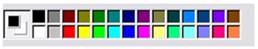 Если палитра отсутствует на экране, вызовите её командой Вид – Палитра (рис. 2). Найдите область, которая отражает текущий цвет . Верхний квадрат – это текущий цвет, т. е. цвет которым рисуем, он выбирается левой кнопкой мыши, а цвет фона (нижний квадрат) – правой кнопкой мыши. Для изменения оттенков цветов нужно зайти в меню Палитра – Изменить палитру.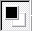 Векторная графикаВекторная графика используется для создания иллюстраций. Используется в рекламе, дизайнерских бюро, редакциях, конструкторских бюро. С помощью векторной графики могут создаваться высокохудожественные произведения, но их создание очень сложно. Элементарный объект векторной графики – линия. Все в векторной иллюстрации состоит из линий. Перед выводом на экран каждого объекта программа производит вычисления координат экранных точек в изображении. Объем памяти, занимаемый линией, не зависит от её размеров, так как линия представляется в виде формулы, а векторную графику называют вычисляемой графикойКак и все объекты линии имеют свойства. К ним относятся: форма линии, ее толщина, цвет, характер линии (сплошная, пунктирная и т. д.).Свойства векторной графики1.  Замкнутые линии имеют свойства заполнения цветом, текстурой, картой.2.  В векторной графике легко решаются вопросы масштабирования. Если линии задана толщина 0,15 мм, то как бы не увеличивали или уменьшали рисунок, эта линия будет иметь такую толщину. При распечатке изображения толщина линий сохраняется. Увеличивая изображение, можно подробно рассмотреть его детали, при этом качество не ухудшается.Векторный редактор, встроенный в текстовый редактор MS WordВ текстовом редакторе VS Word создание векторных рисунков производится с использованием панели инструментов Рисование .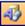 Для того, чтобы панель Рисование отображалась необходимо выполнить команду Вид/Панели инструментов/Рисование.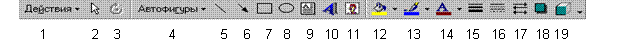 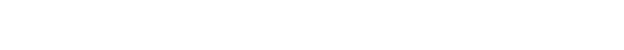 
Действия Выбор объектов Свободное вращение Автофигуры Линия Стрелка Прямоугольник Овал Надпись Добавить объект WordArt11 Вставка картинок12 Цвет заливки13. Цвет линий14. Цвет шрифта15. Тип линии16. Тип штриха17. Вид стрелок18. Тень19. ОбъемОсновные операцииОсновные операции над векторными изображениями – копирование, вырезка, вставка, удаление и перемещение – выполняются так же, как и для текстовых фрагментов. Единственное различие с растровыми изображениями – это выделение графического объекта, которое выполняется щелчком левой кнопкой мыши по этому объекту.Изменение размеров объекта1.Выделить объект2.Удерживая указатель на ключевой точке (белые точки), изменить размеры объектаКопирование1.Для копирования необходимо выделить объект2.Выбрать в меню команд – Копировать3.Выбрать в меню команд – ВставитьУдаление1.Для удаления необходимо выделить объект2.Нажать клавишу deleteВращение и наклон1.Выделить объект2.Удерживая указатель Вращения повернуть объект (зеленая точка свободного вращения)3.Удерживая точки Наклона (желтые точки), изменить положение объектаОтражение1.Выделить объект2.Выбрать в меню команду – Рисование – Повернуть/ Отразить:Отразить слева направоОтразить сверху внизМожно сначала объект вращать, а затем отразитьПоворот1.Выделить объект2.Выбрать в меню команд – Рисование – Повернуть/ Отразить:Повернуть влево на 90°Повернуть вправо на 90°Поворот и Отражение можно выполнить и Свободным вращениемГруппированиеГруппировка – это объединение нескольких графических объектов в одну целостную группу.1.Нажать кнопку Выбор объекта 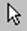 2.Выделить все объекты3.Рисование → ГруппироватьРазгруппированиеРазгруппирование– это разделение одного графического объекта на несколько графических.1.Выделить объект2.Рисование → Разруппировать (Необходимо, например, чтобы выполнить заливку разных фрагментов)Порядок расположения объектовДля создания различного расположения объектов используется командаРисование - Порядок (или щелчком правой кнопки вызвать контекстное меню):·  На задний план·  На передний план·  Переместить вперёд·  Переместить назадПорядок расположения объектов и текстаДля создания различного расположения объектов и текста используется командаРисование - Порядок (или щелчком правой кнопки вызвать контекстное меню):·  Поместить перед текстом·  Поместить за текстомФрактальная графикаФрактальная графика основана на автоматической генерации изображений путем математических расчетов. Создание фрактальных изображений основано не в рисовании, а в программировании. Фрактальная графика редко используется в печатных или электронных документах.Фрактальная графика, как и векторная - вычисляемая, но отличается от нее тем, что никакие объекты в памяти компьютера не хранятся. Все изображение строится по уравнению, поэтому ничего, кроме самого уравнения, в памяти хранить не надо.Фигура, элементарные части которой повторяют свойства своих родительских структур, называется фрактальной. Простейшим фрактальным объектом является треугольник.Фрактальными свойства обладают многие объекты живой и неживой природы. Фрактальным объектом является многократно увеличенная снежинка. Фрактальные алгоритмы лежат в основе роста кристаллов и растений.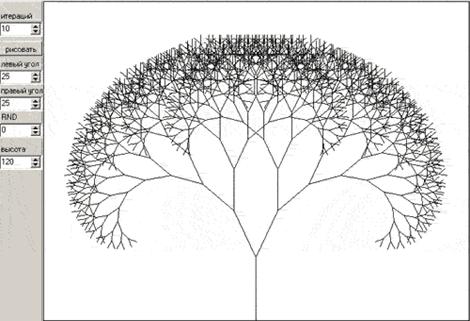 Технология выполнения задания:Задание №1. В графическом редакторе Paint создать растровый рисунок бабочки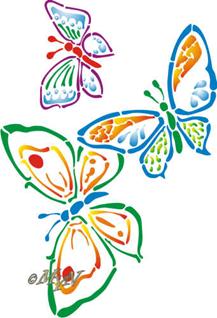 Фото с результатом работы отправить на почту Evgeniya-chudina@yandex.ru с указанием в теме письма свою фамилию и номер группы.